Unit 2 Lesson 13 Cumulative Practice Problems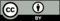 © CC BY Open Up Resources. Adaptations CC BY IM.